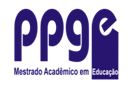 ATA DE QUALIFICAÇÃO DE DISSERTAÇÃO .Aos três dias do mês de junho do ano de dois mil e dezenove, às quatorze horas, teve início sessão restrita de QUALIFICAÇÃO de Dissertação, no ver local e AGENDAR, do Campus José Ribeiro Filho da Universidade Federal de Rondônia, onde se reuniram os membros da Banca Examinadora composta pelos professores Nome ............................... (Presidente), Nome ...............................  (membro externo), Nome ...............................  (Membro interno), a fim de arguirem NOME DO ALUNOS ..........................., acerca da Dissertação intitulada: TITULO DA DISSERTAÇÃO... : O DESENVOLVIMENTO DO ENSINO NAS PRÁTICAS PEDAGÓGICAS DE PROFESSORES ALFABETIZADORES, sob orientação de Nome do Orientador ............... Aberta a sessão pelo(a) presidente da mesma, coube ao(a) mestrando(a), na forma regimental, expor a sua dissertação, dentro do tempo regulamentar, sendo em seguida questionado(a) pelos membros da banca examinadora e, tendo dado as explicações necessárias, Nome do Aluno...  foi _______________ no Exame de Qualificação.Recomendações da Banca:.................................................................................................................................................................................................................................................................................................................................................................................................................................................................................................................................................................................................................................................Porto Velho/RO, 03 de junho de 2019.Prof.(a) Dr.(a) (Orientador(a)/Presidente - PPGE/UNIR)Prof.(a) Dr.(a)  (Membro Externo – PROPESP/UFAM)Prof.(a) Dr.(a)  (Membro Interno – PPGE/UNIR)Prof.(a) Dr.(a)  (Membro Suplente – PPGE/UNIR)DECLARAÇÃO DE QUALIFICAÇÃO DE DISSERTAÇÃO   .A Coordenação do Mestrado Acadêmico em Educação da Universidade Federal de Rondônia declara que: NOME DO ALUNOS ..........................., QUALIFICOU, no dia 03 de junho de 2019, no Campus José Ribeiro Filho da UNIR, a dissertação intitulada: TITULO DA DISSERTAÇÃO... : O DESENVOLVIMENTO DO ENSINO NAS PRÁTICAS PEDAGÓGICAS DE PROFESSORES ALFABETIZADORES, sob orientação de Prof.(a) Dr.(a). Nome do Orientador ...............  e que foi ...........................................  no Exame de Qualificação de Dissertação, como pré-requisito para a obtenção da titulação de Mestre em Educação.Porto Velho/RO, 03 de junho de 2019._________________________________________________Prof. Dr. Antônio Carlos MacielCoordenador do Mestrado Acadêmico em Educação (PPGE/UNIR)Portaria nº 891/2018/GR/UNIR, de 14/12/2018_________________________________________________Prof.(a) Dr.(a) Colocar NomeOrientador(a) DECLARAÇÃO DE MEMBRO DE BANCA EXAMINADORADE QUALIFICAÇÃO DE DISSERTAÇÃOA Coordenação do Mestrado Acadêmico em Educação declara que os professores listados a seguir participaram da Banca Examinadora de QUALIFICAÇÃO de Dissertação de: NOME DO ALUNOS .........................., intitulado: TITULO DA DISSERTAÇÃO... : O DESENVOLVIMENTO DO ENSINO NAS PRÁTICAS PEDAGÓGICAS DE PROFESSORES ALFABETIZADORES, vinculado à linha de pesquisa “Qual Linha: Formação Docente” deste Programa, no dia 03 de junho de 2019, no Campus José Ribeiro Filho da Universidade Federal de Rondônia, sob orientação de Nome do Orientador ...............Prof.(a) Dr.(a) Digitar Nome ...(Orientador(a)/Presidente - PPGE/UNIR)Prof.(a) Dr.(a) ... Digitar Nome ...(Membro Externo – PROPESP/UFAM)Prof.(a) Dr.(a) ... Digitar Nome ...(Membro Interno – PPGE/UNIR)Prof.(a) Dr.(a) ... Digitar Nome ...(Membro Suplente – PPGE/UNIR)Porto Velho/RO, 03 de junho de 2019._________________________________________________Prof. Dr. Antônio Carlos MacielCoordenador do Mestrado Acadêmico em Educação (PPGE/UNIR)Portaria nº 891/2018/GR/UNIR, de 14/12/2018SALA RESERVADAPor favor, NÃO ENTRAR.Sessão restrita a ORIENTANDO(a) e MEMBROS DA BANCABanca de QUALIFICAÇÃO de NOME DO ALUNO“TÍTULO DA DISSERTAÇÃO.........................” Data: 03 de junho 2019 Horário: 14:00M E M B R O S    D A    B A N C A: Prof.(a) Dr.(a) Digitar Nome ...(Orientador(a)/Presidente - PPGE/UNIR)Prof.(a) Dr.(a) ... Digitar Nome ...(Membro Externo – PROPESP/UFAM)Prof.(a) Dr.(a) ... Digitar Nome ...(Membro Interno – PPGE/UNIR)Prof.(a) Dr.(a) ... Digitar Nome ...(Membro Suplente – PPGE/UNIR)